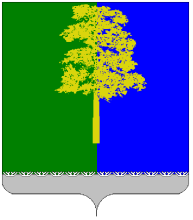 ХАНТЫ-МАНСИЙСКИЙ АВТОНОМНЫЙ ОКРУГ – ЮГРАДУМА КОНДИНСКОГО РАЙОНАРЕШЕНИЕО внесении измененийв некоторые решения Думы Кондинского районаРуководствуясь статьями 25.1, 46.1 Устава Кондинского района, решением Думы Кондинского района от 17 мая 2016 года № 114 «О порядке предоставления дополнительных гарантий лицам, замещающим муниципальные должности на постоянной основе в Кондинском районе», Постановлением Правительства Российской Федерации от 09 марта 2015 года № 207 «О применении на территориях Республики Крым и г.Севастополя законодательства Российской Федерации о лицензировании отдельных видов деятельности и законодательства Российской Федерации о защите прав юридических лиц и индивидуальных  предпринимателей при осуществлении государственного контроля (надзора), муниципального контроля», Дума Кондинского района решила:1. Внести в приложение к решению Думы Кондинского района от 26 января 2017 года № 208 «О порядке, размерах и условиях предоставления частичной компенсации стоимости санаторно-курортной путевки  лицам, замещающим муниципальные должности на постоянной основе» следующее изменение:  в подпункте 1.4 пункта 1 статьи III слова «в период с  01 января 2020 года по 01 января 2021 года» заменить словами «в период с  01 января 2021 года по 01 июля 2023 года».2. Внести в приложение к решению Думы Кондинского района от 27 февраля 2017 года № 221 «О дополнительных гарантиях муниципальным служащим муниципального образования Кондинский район» следующее изменение: в подпункте 1.4 пункта 1 статьи III слова «в период с  01 января 2020 года по 01 января 2021 года» заменить словами «в период с  01 января 2021 года по 01 июля 2023 года».3. Настоящее решение обнародовать в соответствии с решением Думы Кондинского района от 27 февраля 2017 года № 215 «Об утверждении Порядка опубликования (обнародования) муниципальных правовых актов и другой информации органов местного самоуправления муниципального образования Кондинский район» и разместить на официальном сайте органов местного самоуправления муниципального образования Кондинский район.4. Настоящее решение вступает в силу после его обнародования и распространяется на правоотношения, возникшие с 01 января 2021 года.          5. Контроль за выполнением настоящего решения возложить на председателя Думы Кондинского района Р.В.  Бринстера и главу Кондинского района А.В. Дубовика в соответствии с их компетенцией.Председатель Думы Кондинского района                                       Р.В. БринстерГлава Кондинского района                                                                А.В. Дубовикпгт. Междуреченский28 мая 2021 года № 797